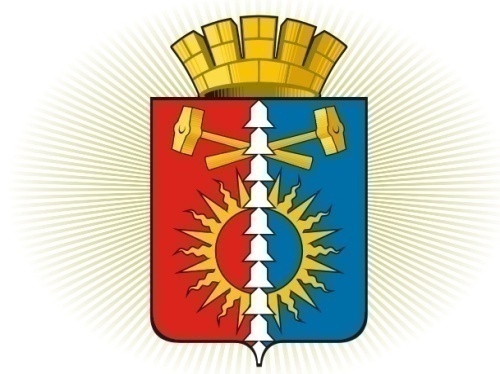 ДУМА ГОРОДСКОГО ОКРУГА ВЕРХНИЙ ТАГИЛШЕСТОЙ СОЗЫВ	Р Е Ш Е Н И Е	  тридцать пятое заседание15.08.2019г. № 35/5город Верхний ТагилО внесении изменений в Решение Думы городского округа Верхний Тагил от 18.11.2010 № 34/4 «Об установлении земельного налога на территории городского округа Верхний Тагил»    Рассмотрев экспертное заключение государственно-правового департамента Губернатора Свердловской области и Правительства Свердловской области от 19.06.2019 № 596-ЭЗ, руководствуясь Федеральным законом от 06.10.2003 № 131-ФЗ «Об общих принципах организации местного самоуправления в Российской Федерации», Налоговым кодексом Российской Федерации, Уставом городского, округа Верхний Тагил, Дума городского округа Верхний Тагил Р Е Ш И Л А:1. Внести в Положение «О земельном налоге на территории городского округа Верхний Тагил», утвержденное Решением Думы городского округа Верхний Тагил от 18.11.2010 № 34/4 следующие изменения:1.1. пункты 4, 6, 7, 9 признать утратившими силу;1.2. пункт 12  изложить в новой редакции:«12. Налогоплательщики – физические лица, имеющие право на налоговые льготы, установленные настоящим решением, представляют в налоговый орган по своему выбору заявление о предоставлении налоговой льготы, а также вправе представить документы, подтверждающие право налогоплательщика на налоговую льготу.».      2. Настоящее Решение вступает в силу после его официального опубликования.      3. Опубликовать настоящее Решение в газете «Местные ведомости» и разместить на официальном сайте городского округа Верхний Тагил www.go-vtagil.ru и официальном сайте Думы городского округа Верхний Тагил www.duma-vtagil.ru.         4. Контроль за исполнением настоящего Решения возложить на заместителя главы администрации по жилищно-коммунальному и городскому хозяйству (Русалеева Н.Н.).    Верно    ведущий специалист Думы     городского округа Верхний Тагил                                                                 О.Г.Мезенина